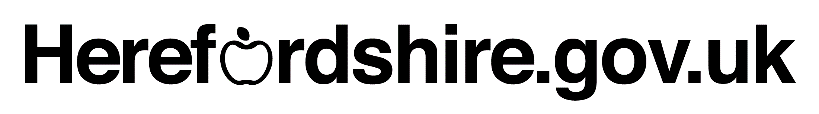 Herefordshire Traveller Sites Development PlanProposed Main Modifications Representation Form May 2019The consultation will run from 1 May 2019 to 12 June 2019 (midnight).  No comments will be accepted after the 12 June.Comments may be submitted by: emailing this form to: programme.officer@herefordshire.gov.ukposting this form to: Programme Officer, C/o Herefordshire Council,  Plough Lane, Hereford, HR4 0LEAdditional forms can be requested by emailing ldf@herefordshire.gov.uk. Copies are also available at all Customer Service Centres and libraries in the county.Purpose of the consultation:The purpose of the Local Plan examination is to enable the Inspector to decide whether the Plan is ‘sound’, legally compliant and has been produced in accordance with national planning policy and the relevant legislation. Filling in the form:This form has two parts:You must complete Part A, which asks for your contact details.Part B should be used to comment on the soundness of a modification. Part B continuation forms should be used for each additional modification commented on.Please ensure that you send the Part A form together with all Part B continuation forms when submitting your comments.Please note that the consultation is only about the proposed Main Modifications and not other aspects of the plan. Please do not repeat any previous comments made on the Travellers DPD as these have already been considered by the Planning Inspector. The personal information in Part A will only be used for purposes related to the consultation and the Herefordshire Local Plan examination. Only your name and/or organisation will be published on the Council web pages. However other information will be shared confidentially with the Planning Inspector. The information in Part B will be published in full on the Council’s website.If you require any further information, or would like it in another format or language, please contact the Planning Policy Team at ldf@herefordshire.gov.ukor telephone 01432 383357.Official use ref:Herefordshire Traveller sites Development Plan Document  Proposed Main ModificationsPart A Personal detailsTitle: ……………  Initials: ……………      Surname: … ………………………………….………………….Job title (where relevant): …...………………………………………………...……………………….……….Company/Organisation (where relevant): …………………….. ………………………………..…………….………Address 1: … ……………………………………….. Address 2: …..………………………………….…….Address 3: ………………………………………….. Address 4: ……………………...…………….…….Postcode: … ………………………………..Telephone number: ……………………………………………………..……..Email address: …………………………………………………………..……..If you are an agent, please indicate the name of the client that you represent: ………..………………………Would you like to be kept informed about the Travellers Sites Development Plan Document?(You have the right to withdraw this request at any time, should you change your mind).Yes			No	          Travellers Sites Development Plan DocumentProposed Main ModificationsPart B - Comments on soundnessAll representations will be considered by the Planning Inspector as part of the examination of the Plan. The purpose of the examination is to enable the inspector to decide whether the Plan is ‘sound’. For a Plan to be sound, it must be:Legally compliant. This means that the Plan meets the legal requirements under Section 20(5) (a) of the 2004 Act (as amended by the Localism Act 2011) and the Town and Country Planning (Local Planning) (England) Regulations 2012.Positively prepared. This means that the Plan should seek to meet objectively assessed needs and infrastructure requirements where it is reasonable to do so and where this is consistent with achieving sustainable development.Justified. This means that the Plan should be the most appropriate strategy, considered against reasonable alternatives.Effective. This means that the Plan should be deliverable and based on effective joint working on cross-boundary priorities.Consistent with national policy. This means that the Plan should enable the delivery of sustainable development in accordance with the National Planning Policy Framework 2019 and Planning Policy for Traveller Sites 2015.B1. Which of the main modifications does this comment relate to? Main Modification number: …………………(Please complete a Part B continuation form for each additional main modification you wish to make comments on)B2. Do you consider the proposed main modification addresses the following issues in relation to the policy concerned?						Yes		NoLegally compliant								                          	Positively prepared						                                  Justified							                                      Effective							                                    Consistent with national policy				                                  B3. If you have ticked no to any box in question B2, please give your reasons below with regards to the Tests of Soundness?Legally compliant: ………………………………………………………………………………………….………………………………………………………………………………………………………………..………………………………………………………………………………………………………………..Positively prepared:……………………………………………………………………………………………………………….. ………………………………………………………………………………………………………………..
Justified: …………………………………………………………………………………………………….………………………………………………………………………………………………………………..………………………………………………………………………………………………………………..Effective: …………………………………………………………………………………………………….………………………………………………………………………………………………………………..………………………………………………………………………………………………………………..Consistent with national policy: …………………………………………………………………………..………………………………………………………………………………………………………………..………………………………………………………………………………………………………………...B4. Please set out what change(s) you consider necessary to the modifications to make the Traveller Sites Development Plan Document legally compliant or sound.   It will be helpful if you are able to put forward your suggested revised wording of the policy or text.Date: ………………………………………………..